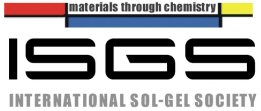 Donald R. Ulrich Award recognizes outstanding contributions in sol-gel processes made by young researchers. The Award granted in remembrance of Prof. Dr. Donald R. Ulrich is given since 1991 during the International Sol-Gel Conference. A distinguished advisor committee lead by a delegated person will propose to the ISGS Board a selection of candidates on the basis of their contributions to the field and projection to the future. The last Life Achievement Awardee will be a member of the committee.The ISGS Board will announce the name/s of awardee/s at latest 90 days before the International Sol-Gel Conference. The awardee/s will receive a diploma and a 2-years ISGS membership, and have to give award lecture at the International Sol-Gel Conference in St. Petersburg. In addition, the awardee/s will be invited to publish a paper in the Journal of Sol-Gel Science and Technology on the content of the award lecture (after a reviewing process). To nominate the Donald R. Ulrich Awards, please complete this form and ask additional individuals to supply supporting two letters of reference. Completed nominations should be submitted to the secretariat of the International Sol-Gel Society (see below) via e-mail by December 31, 2018 at the latest in order to be considered. Any nominee not awarded an award can be proposed again.IMPORTANT NOTE: For the 2019 awards, the candidates must be active in sol-gel research. The time elapsed from his/her thesis defense must be less than 10 years to the date of application. The proposal can be done by the own candidate.Nominee’s Name/Title		  Male		 Female		  Other
________________________________________________________________________________________Company/University
________________________________________________________________________________________Department
________________________________________________________________________________________
Street Address ________________________________________________________________________________________

City __________________ State/Country ____________ _________ Zip/Postal Code___________________

Phone_____________________   Email _______________________________________________________ 

Date of Birth (mm/dd/yyyyy) __________________ Date of Ph.D. defense (mm/dd/yyyyy) ________________
Researcher ID: _____________________________ ORCID: http://orcid.org/___________________________Google Scholar: https://scholar.google.com/citations?user=________________________________________CitationSummarize the specific reason for nominating this person in no more than 200 words. The award citation will be based on your summary.________________________________________________________________________________________________________________________________________________________________________________________________________________________________________________________________________________________________________________________________________________________________Narrative Description, Curriculum Vitae, and List of PublicationsPlease attach a one-page narrative description of the significant aspects of the nominee’s career, including his/her present and future involvement in sol-gel science and technology. A curriculum vitae (in which a date of thesis defense should be specified) and a list of publication are also required. All materials should be written in English. Please remain concise.ReferencesPlease provide the names of two referees. The letters of reference should be directed to the secretariat of the International Sol-Gel Society (see below) via e-mail by December 31, 2018. Diversity of support is preferred; only one letter should come from an individual associated with the nominee’s institution. The letters of reference should also be written in English.Name 			Affiliation 					Phone/E-mail1. __________________________ ________________________________________ _____________________2. __________________________ ________________________________________ _____________________
IMPORTANT
Before mailing, be sure that all necessary material is included. Remember, only complete nominations received by December 31, 2018 at the latest will be considered.Mail this nomination form with supporting materials to:Corresponding ISGS board (Secretariat)Prof. Kiyofumi KatagiriDepartment of Applied Chemistry, Graduate School of EngineeringHiroshima University1-4-1 Kagamiyama, Higashi-Hiroshima, Hiroshima 739-8527, JapanE-mail: int.solgel.soc@gmail.com2019 ISGS D. R. Ulrich Awards Application Form